คณะนิเทศอาสาของมูลนิธิยุวสถิรคุณ เยี่ยมเยียนการดำเนินงานโครงการ โรงเรียนคุณธรรมณ  โรงเรียนบ้านคลองมะนาววันที่  17  มกราคม  พ.ศ. 2561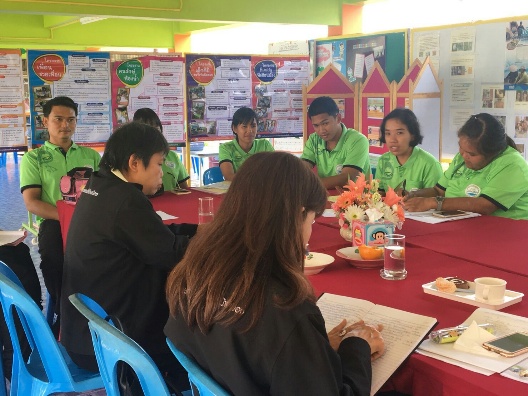 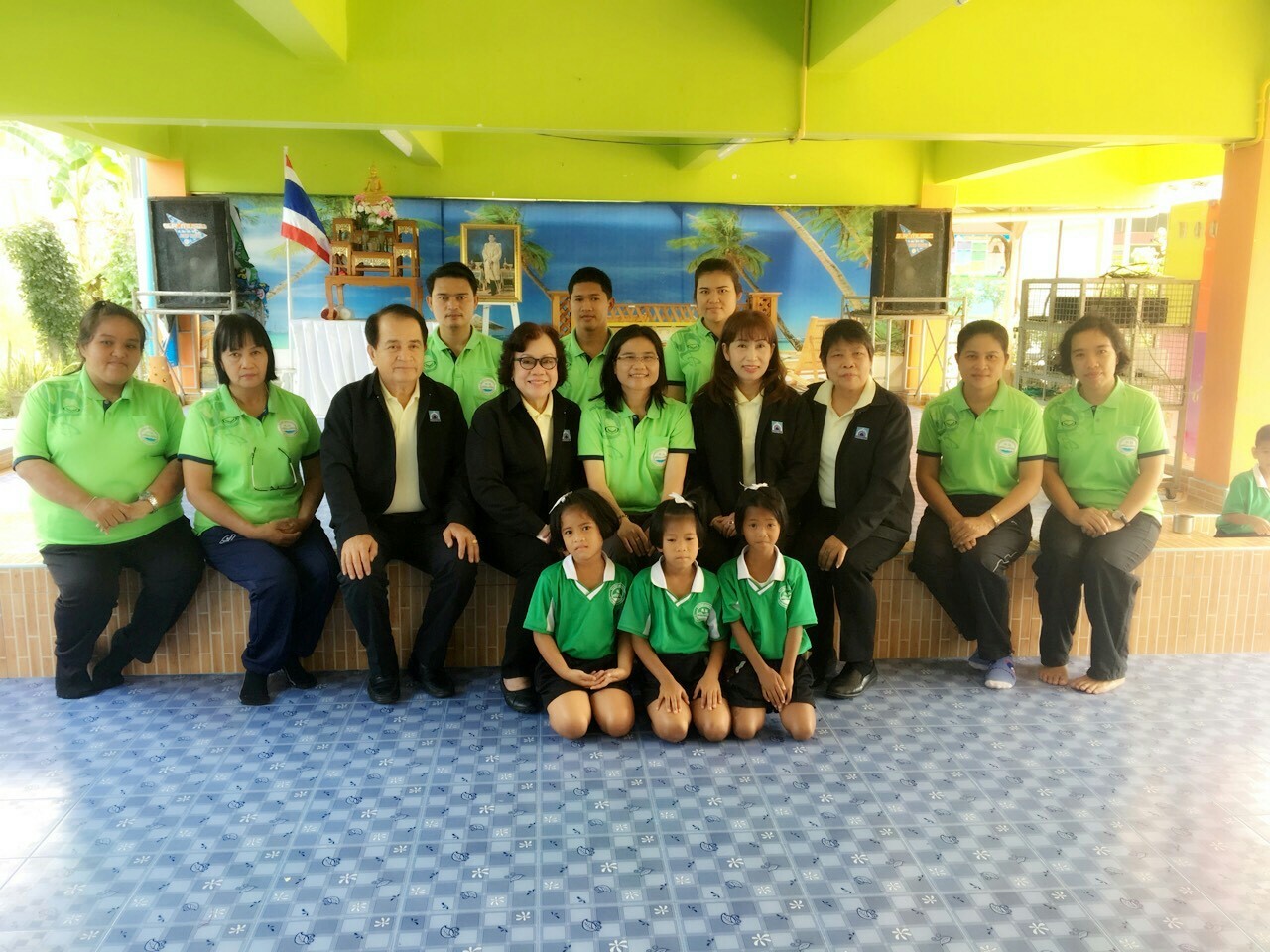 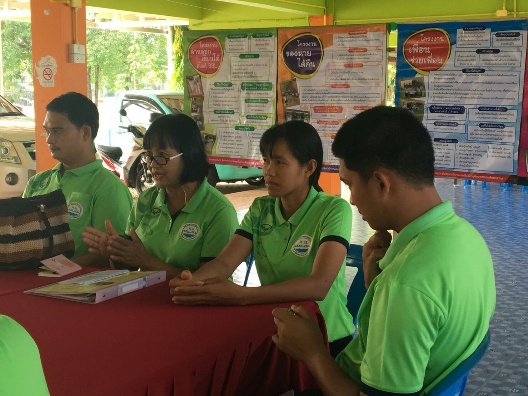 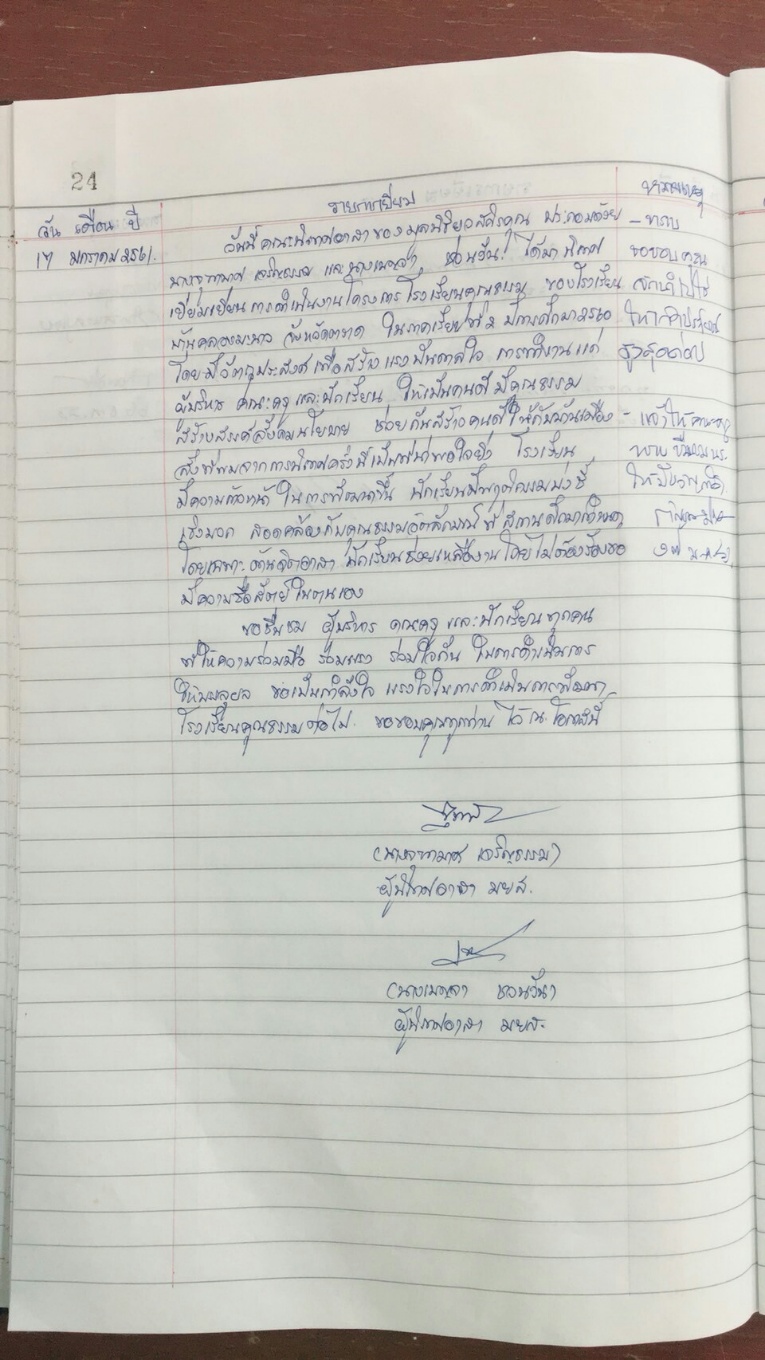 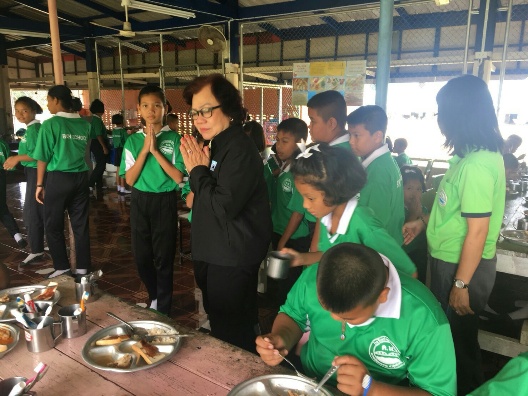 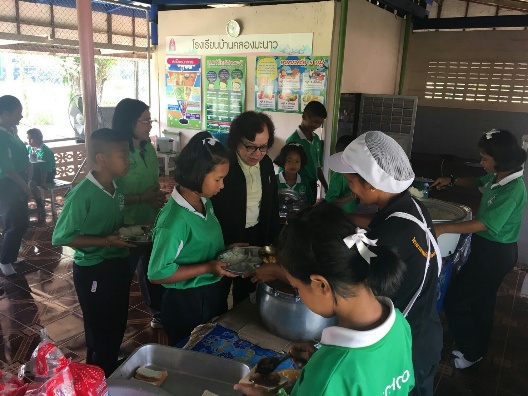 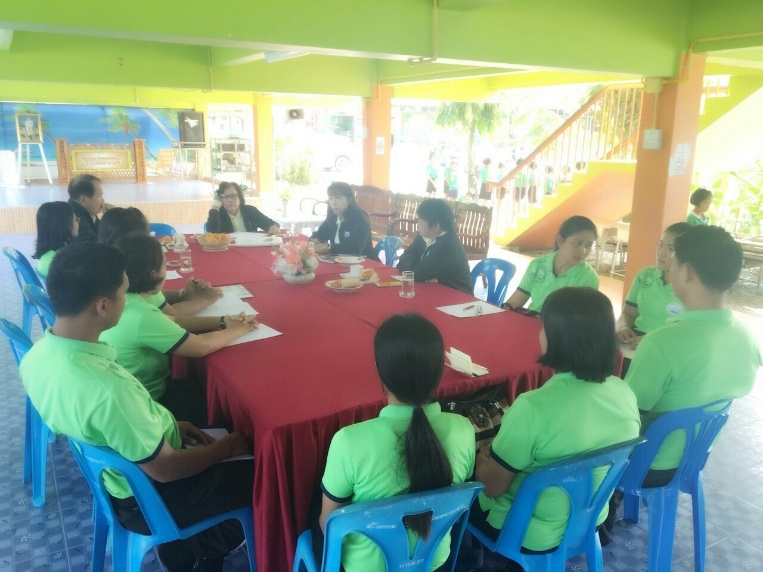 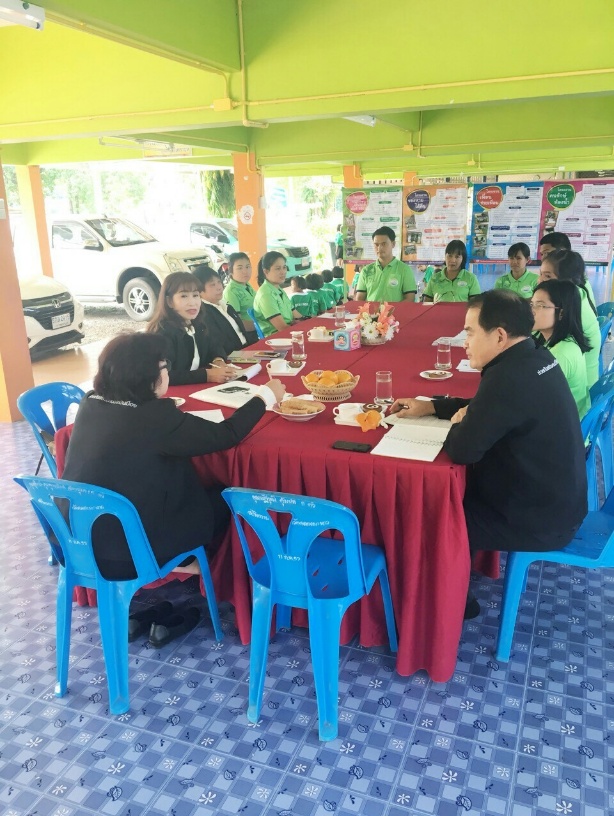 